Publicado en Taillin, Estonia el 18/06/2024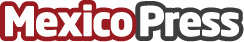 AvocadoCoin facilita la agricultura sostenible de aguacates a nivel globalEn un mundo donde la sostenibilidad es crucial, AvocadoCoin está cambiando la forma en que se cultivan y consumen alimentos. Este proyecto innovador combina la tecnología Cripto y blockchain con el Internet de las Cosas (IoT) para optimizar la producción de aguacates de manera ecológica y eficiente. AvocadoCoin no solo apoya a los agricultores, sino que también permite la participación de cualquier persona en un movimiento global hacia un futuro más verdeDatos de contacto:RedacciónGreenCrypto Corporation OÜ+37 260 39201Nota de prensa publicada en: https://www.mexicopress.com.mx/avocadocoin-facilita-la-agricultura-sostenible_1 Categorías: Internacional Finanzas Consumo Criptomonedas-Blockchain http://www.mexicopress.com.mx